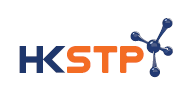 HONG KONG SCIENCE AND TECHNOLOGY PARKS CORPORATIONAdmission Application for Precision Manufacturing Centre (“PMC”) at 3 Dai Hei Street, Tai Po INNOPARK(Ref: PMC/P014)Hong Kong Science and Technology Parks Corporation (HKSTP) manages three INNOPARKs in Tseung Kwan O, Tai Po and Yuen Long, aiming to support innovation and technology-driven manufacturing activities by providing suitable multi-storey industrial spaces, and/or land resources to facilitate the development of new industrial operations in Hong Kong. Precision Manufacturing Centre (PMC) at 3 Dai Hei Street, Tai Po INNOPARK is a five storey industrial building. The building aims to provide production space to users for setting up of new operations and bringing in new technology and jobs, which would meet the new economy needs and bring about wider economic benefits to Hong Kong.HKSTP is now inviting interested companies from industries for the application of production areas in PMC. Application briefing and site visit will be arranged upon request, interested parties may contact Advance Manufacturing team at +852 2629 6908 or email to amc@hkstp.org.